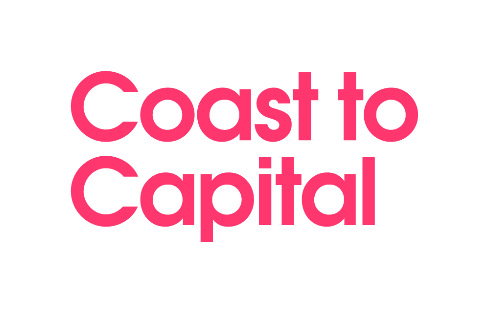 Coast to Capital Local Industrial Strategy – Programme GroupTuesday 27 August: 2:00pm – 4:00pm    Tilgate Room, Pacific House, Hazelwick Avenue, Three Bridges, Crawley, RH10 1EXAgendaChairJonathan Sharrock		Chief Executive of Coast to Capital 			JSCoast to Capital MembersCarli Foster			Head of Finance 						CFKatie Nurcombe 		Head of Communications & Corporate Affairs		KNKirsten Trussell		Head of Strategy & Policy					KTMalcolm Brabon 		Head of Services						MBMatt Wragg			Strategy & Policy Manager				           MWHatch RegenerisWill Temple			Consultant							WTGovernment MembersCath Goodall			Cities and Local Growth Unit				CG(Area Lead for Coast to Capital and Solent LEPs)Local Authority MembersMax Woodford		Brighton & Hove City Council				MWO(Assistant Director for Economy, Environment and Culture)ApologiesAnthony Middleton		Chief Operating Officer					AMMarsha Robert		Programme Manager					MRSimon Bland			Reigate & Banstead Borough Council			SB(Head of Economic Prosperity)TimeItemAgenda itemAction2:00pm1LIS progress update:Monthly meeting with CLGULocal Authority meetingsAir/Rail Partnership BoardBilateral meetings with Board membersNote2:25pm2LIS Timeline: Phased timeline by MWDraft weekly timeline by MWNote2:35pm3Research programme: Presentation of baseline report for Priority 1 by Will Temple (Hatch) – 20minsDiscussion of baseline report – 10minsDiscuss3:05pm4Consultation & Engagement:Update on draft consultation document by MWExpert Panel update by KTLIS engagement with Young People by MWStakeholder management plan update by KNDiscuss3:40pm5LIS BudgetBudget update by MWDiscuss3:45pm6RisksDiscuss3:55pm7Close: AOB Note